10 марта 1995 годаКОНСТИТУЦИЯ РЕСПУБЛИКИ АДЫГЕЯЗаконодательное Собрание (Хасэ) - Парламент Республики Адыгея, исходя из высокой ответственности перед нынешним и будущими поколениями, утверждая права и свободы человека и гражданина, гражданский мир и согласие, веру в добро и справедливость, основываясь на Конституции Российской Федерации, принимает Конституцию - Основной Закон Республики Адыгея.Раздел I. ОСНОВЫ КОНСТИТУЦИОННОГО СТРОЯСтатья 1.1. Республика Адыгея - Адыгея является демократическим правовым государством в составе Российской Федерации.2. Конституционно-правовой статус Республики Адыгея определяется Конституцией Российской Федерации и Конституцией Республики Адыгея.(п. 2 в ред. Конституционного закона Республики Адыгея от 12.11.2000 N 202)3. Наименования Республика Адыгея и Адыгея равнозначны.Статья 2.1. Власть в Республике Адыгея принадлежит ее многонациональному народу.(п. 1 в ред. Конституционного закона Республики Адыгея от 12.11.2000 N 202)2. Народ Республики Адыгея осуществляет власть непосредственно, а также через органы государственной власти и органы местного самоуправления. Высшим непосредственным выражением власти народа являются референдум и свободные выборы.3. Никто не может присваивать власть в Республике Адыгея.(в ред. Закона Республики Адыгея от 11.12.2006 N 41)Статья 3.1. Человек, его права и свободы являются высшей ценностью. Признание, соблюдение и защита прав и свобод человека и гражданина - обязанность Республики Адыгея.(в ред. Конституционного закона Республики Адыгея от 15.06.2022 N 73)2. Республика Адыгея гарантирует равноправие граждан во всех областях политической, экономической, социальной, духовной и культурной жизни.3. Взаимное уважение, добровольное и равноправное сотрудничество всех слоев населения, граждан всех национальностей составляют социальную базу Республики Адыгея.Статья 4.Изменение границ Республики Адыгея осуществляется в соответствии с Конституцией Российской Федерации.(статья 4 в ред. Конституционного закона Республики Адыгея от 15.06.2022 N 73)Статья 5. Равноправными государственными языками в Республике Адыгея являются русский и адыгейский языки.Статья 6.1. Конституция Российской Федерации, федеральные законы имеют верховенство и прямое действие на территории Республики Адыгея.2. Конституция Республики Адыгея обладает высшей юридической силой по вопросам, отнесенным Конституцией Российской Федерации к ведению Республики Адыгея.3. Законы и иные нормативные правовые акты Республики Адыгея не могут противоречить Конституции Российской Федерации, федеральным конституционным законам, федеральным законам, принятым по предметам ведения Российской Федерации и предметам совместного ведения. В случае противоречия Конституции Российской Федерации, федеральным конституционным законам, федеральным законам положений законов и иных нормативных правовых актов Республики Адыгея действуют положения Конституции Российской Федерации, федерального конституционного закона, федерального закона.(п. 3 в ред. Конституционного закона Республики Адыгея от 15.06.2022 N 73)4. Конституция Республики Адыгея, законы и иные нормативные правовые акты Республики Адыгея, принятые в пределах полномочий Республики Адыгея, обязательны для исполнения всеми находящимися на территории Республики Адыгея органами государственной власти, другими государственными органами, органами местного самоуправления, организациями, общественными объединениями, должностными лицами и гражданами.(п. 4 в ред. Конституционного закона Республики Адыгея от 15.06.2022 N 73)5. В случае противоречия между федеральными законами и нормативными правовыми актами Республики Адыгея, изданными по вопросам, отнесенным к исключительному ведению Республики Адыгея, действует нормативный правовой акт Республики Адыгея.6. Законы и иные нормативные правовые акты Республики Адыгея, затрагивающие права, свободы и обязанности человека и гражданина, подлежат официальному опубликованию. Неопубликованные законы и иные нормативные правовые акты не применяются.7. Составной частью правовой системы Республики Адыгея являются общепризнанные принципы и нормы международного права, международные договоры Российской Федерации.(статья 6 в ред. Конституционного закона Республики Адыгея от 12.11.2000 N 202)Статья 7.1. Государственная власть в Республике Адыгея осуществляется на основе разделения на законодательную, исполнительную и судебную. Органы законодательной, исполнительной и судебной власти самостоятельны.2. Образование, формирование, деятельность органов государственной власти Республики Адыгея, их полномочия и ответственность, порядок взаимодействия между собой и с иными органами, входящими в единую систему публичной власти в Республике Адыгея, основываются на Конституции Российской Федерации и регулируются федеральными конституционными законами, федеральным законом об общих принципах организации публичной власти в субъектах Российской Федерации, другими федеральными законами, а также Конституцией Республики Адыгея, законами и иными нормативными правовыми актами Республики Адыгея.3. Систему органов государственной власти Республики Адыгея составляют Государственный Совет - Хасэ Республики Адыгея, Глава Республики Адыгея, Кабинет Министров Республики Адыгея, иные органы государственной власти Республики Адыгея, образуемые в соответствии с настоящей Конституцией.(статья 7 в ред. Конституционного закона Республики Адыгея от 15.06.2022 N 73)Статья 8.1. В Республике Адыгея признается и гарантируется местное самоуправление. Местное самоуправление в пределах своих полномочий самостоятельно. Органы местного самоуправления не входят в систему органов государственной власти.2. Органы государственной власти Республики Адыгея обязаны создавать необходимые правовые, организационные, материально-финансовые условия для становления и развития местного самоуправления и оказывать содействие населению в реализации права на местное самоуправление.3. Полномочия и организация деятельности органов местного самоуправления определяются федеральными законами, устанавливающими общие принципы организации местного самоуправления, и законами Республики Адыгея.Статья 9.1. Демократия в Республике Адыгея осуществляется на основе политического, экономического и идеологического многообразия, многопартийности, свободного участия граждан в управлении делами государства.2. Никакая идеология не может устанавливаться в качестве государственной или обязательной.3. Общественные объединения равны перед законом.4. Утратил силу. - Конституционный закон Республики Адыгея от 15.06.2022 N 73.Статья 10. Республика Адыгея признает право возвращения на историческую Родину проживающих за пределами Российской Федерации соотечественников: адыгской диаспоры, уроженцев и их потомков, выходцев, независимо от их национальной принадлежности.Статья 11. Республика Адыгея вправе осуществлять международные и внешнеэкономические связи по вопросам своего ведения в соответствии с Конституцией Российской Федерации, Конституцией Республики Адыгея, федеральными законами, законами Республики Адыгея и иными нормативными правовыми актами Республики Адыгея.(статья 11 в ред. Конституционного закона Республики Адыгея от 12.11.2000 N 202)Статья 12. Утратила силу. - Конституционный закон Республики Адыгея от 15.06.2022 N 73.Статья 13.1. В Республике Адыгея признаются и защищаются равным образом частная, государственная, муниципальная и иные формы собственности.(п. 1 в ред. Конституционного закона Республики Адыгея от 15.06.2022 N 73)2. Земля и другие природные ресурсы используются и охраняются как основа жизни и деятельности народов.(п. 2 в ред. Конституционного закона Республики Адыгея от 15.06.2022 N 73)3. Правовое регулирование вопросов владения, пользования, распоряжения землей, недрами, водными и другими природными ресурсами осуществляется законодательством Российской Федерации и законодательством Республики Адыгея.(п. 3 в ред. Конституционного закона Республики Адыгея от 07.05.2001 N 1)4. Земля и другие природные ресурсы могут находиться в частной, государственной, муниципальной и иных формах собственности.(в ред. Конституционного закона Республики Адыгея от 15.06.2022 N 73)Статья 14.1. Республика Адыгея - светское государство. Никакая религия не может устанавливаться в качестве государственной или обязательной.2. Религиозные объединения отделены от государства и равны перед законом.Статья 15.1. Республика Адыгея - социальное государство, политика которого направлена на создание условий, обеспечивающих достойную жизнь и свободное развитие человека.2. В Республике Адыгея охраняются труд и здоровье людей, обеспечивается государственная поддержка семьи, материнства, отцовства и детства, инвалидов и пожилых граждан, развивается система социальных служб, устанавливаются государственные пенсии, пособия и иные гарантии социальной защиты.(в ред. Конституционного закона Республики Адыгея от 15.06.2022 N 73)Статья 16.1. Республика Адыгея отвергает насилие и войну как средства разрешения споров между государствами и народами.2. В Республике Адыгея пропаганда войны, насилия, жестокости запрещается.Статья 17.1. Положения настоящего раздела Конституции Республики Адыгея составляют незыблемые основы конституционного строя Республики Адыгея.2. Иные положения Конституции Республики Адыгея не должны противоречить основам конституционного строя Республики Адыгея.Раздел II. ПРАВОВОЙ СТАТУС ЛИЧНОСТИГлава 1. ПРАВА И СВОБОДЫ ЧЕЛОВЕКА И ГРАЖДАНИНАСтатья 18.1. На территории Республики Адыгея гарантируется осуществление всех прав и свобод человека и гражданина, закрепленных Конституцией Российской Федерации и Конституцией Республики Адыгея, Всеобщей декларацией прав человека и иными международными правовыми актами.2. Основные права и свободы человека неотчуждаемы и принадлежат каждому от рождения.3. Осуществление прав и свобод человека и гражданина не должно нарушать права и свободы других лиц.Статья 19. Права и свободы человека и гражданина являются непосредственно действующими. Они определяют смысл, содержание и применение законов, деятельность законодательной и исполнительной власти, местного самоуправления и обеспечиваются правосудием.(статья 19 в ред. Конституционного закона Республики Адыгея от 15.06.2022 N 73)Статья 20.1. Все равны перед законом и судом.2. Государство гарантирует равенство прав и свобод человека и гражданина независимо от пола, расы, национальности, языка, происхождения, имущественного и должностного положения, места жительства, отношения к религии, убеждений, принадлежности к общественным объединениям, а также других обстоятельств. Запрещаются любые формы ограничения прав граждан по признакам социальной, расовой, национальной, языковой или религиозной принадлежности.3. Мужчина и женщина имеют равные права и свободы и равные возможности для их реализации.Статья 21.1. Каждый имеет неотъемлемое право на жизнь. Никто не может быть произвольно лишен жизни. Государство охраняет и защищает жизнь человека от каких бы то ни было противоправных посягательств.2. Никто не должен подвергаться пыткам, насилию, другому жестокому обращению или наказанию. Никто не может быть без добровольного согласия подвергнут медицинским, научным и иным опытам.Статья 22.1. Каждый имеет право на свободу и личную неприкосновенность.2. Исключен. - Закон Республики Адыгея от 11.12.2006 N 41.Статья 23.1. Каждый имеет право на неприкосновенность частной жизни, личную и семейную тайну, защиту своей чести и достоинства. Достоинство личности охраняется. Ничто не может быть основанием для его умаления.2. Каждый имеет право на тайну переписки, телефонных переговоров, почтовых, телеграфных и иных сообщений. Ограничение этого права допускается только на основании судебного решения.3. Сбор, хранение, использование и распространение информации о частной жизни лица не допускается без его согласия.Статья 24.1. Никто не может быть принужден к определению и указанию своей национальной принадлежности.2. Каждый имеет право на пользование родным языком, свободный выбор языка общения, воспитания, обучения и творчества.Статья 25. Каждому гарантируется неприкосновенность жилища. Никто не вправе проникать в жилище против воли проживающих в нем лиц иначе как в случаях, установленных федеральным законом, или на основании судебного решения.Статья 26.1. В Республике Адыгея гарантируется право каждому законно находящемуся на территории Российской Федерации свободно передвигаться и выбирать место пребывания и жительства.(в ред. Конституционного закона Республики Адыгея от 15.06.2022 N 73)2. Каждый имеет право свободно выезжать за пределы Российской Федерации и Республики Адыгея. Гражданин Российской Федерации имеет право беспрепятственно возвращаться в Российскую Федерацию и Республику Адыгея.(статья 26 в ред. Закона Республики Адыгея от 29.07.2004 N 239)Статья 27.1. Каждому гарантируется свобода совести, свобода вероисповедания, включая право исповедовать индивидуально или совместно с другими любую религию или не исповедовать никакой, свободно выбирать, иметь и распространять религиозные и иные убеждения и действовать в соответствии с ними.2. Каждому гарантируется свобода мысли и слова.3. Не допускаются пропаганда или агитация, возбуждающие социальную, расовую, национальную или религиозную ненависть и вражду. Запрещается пропаганда социального, расового, национального, религиозного или языкового превосходства.4. Никто не может быть принужден к выражению своих мнений и убеждений или отказу от них.5. Каждый имеет право свободно искать, получать, передавать, производить и распространять информацию любым законным способом.6. Гарантируется свобода массовой информации. Цензура запрещается.(статья 27 в ред. Конституционного закона Республики Адыгея от 15.06.2022 N 73)Статья 28.1. Каждый имеет право на свободу объединения, включая право создавать профессиональные союзы для защиты своих интересов. Никто не может быть принужден к вступлению в какое-либо объединение или к пребыванию в нем.(в ред. Конституционного закона Республики Адыгея от 15.06.2022 N 73)2. Свобода деятельности общественных объединений гарантируется.Статья 29. Граждане имеют право собираться мирно, без оружия, проводить собрания, митинги и демонстрации, шествия и пикетирование.(статья 29 в ред. Конституционного закона Республики Адыгея от 15.06.2022 N 73)Статья 30.1. В Республике Адыгея граждане Российской Федерации имеют право на участие в управлении делами государства как непосредственно, так и через избранных ими представителей. Такое право обеспечивается выборностью органов государственной власти, органов местного самоуправления, референдумами и иными формами демократии.(в ред. Закона Республики Адыгея от 29.07.2004 N 239)2. В Республике Адыгея граждане Российской Федерации имеют равный доступ к государственной службе.(в ред. Закона Республики Адыгея от 29.07.2004 N 239)3. Гражданин Российской Федерации имеет право обращаться лично, направлять индивидуальные и коллективные обращения в государственные органы, органы местного самоуправления, а также должностным лицам, которые в пределах своей компетенции обязаны рассматривать эти обращения, принимать по ним решения и давать мотивированный ответ.(в ред. Закона Республики Адыгея от 29.07.2004 N 239)Статья 31.1. Граждане Российской Федерации имеют право избирать и быть избранными в органы государственной власти Республики Адыгея и органы местного самоуправления, а также участвовать в референдуме.2. Гражданин Российской Федерации может самостоятельно осуществлять в полном объеме свои права и обязанности с восемнадцати лет.(статья 31 в ред. Закона Республики Адыгея от 29.07.2004 N 239)Статья 32.1. Каждый имеет право на свободное использование своих способностей и имущества для предпринимательской и иной не запрещенной законом экономической деятельности.2. Не допускается экономическая деятельность, направленная на недобросовестную конкуренцию.Статья 33.1. Право частной собственности охраняется законом.2. Каждый вправе иметь имущество в собственности, владеть, пользоваться и распоряжаться им как единолично, так и совместно с другими лицами.3. Владение, пользование и распоряжение землей и другими природными ресурсами осуществляется их собственниками свободно, если это не наносит ущерба окружающей среде и не нарушает прав и законных интересов иных лиц. Условия и порядок пользования землей определяются на основе федерального закона.(в ред. Конституционного закона Республики Адыгея от 15.06.2022 N 73)4. Никто не может быть лишен своего имущества иначе как по решению суда. Принудительное отчуждение имущества для государственных нужд может быть произведено только при условии предварительного и равноценного возмещения.5. Право наследования гарантируется.Статья 34.1. Каждый имеет право на труд, право свободно распоряжаться своими способностями к труду, выбирать род деятельности и профессию. Это право обеспечивается бесплатным профессиональным обучением, повышением квалификации, развитием системы трудоустройства, а также защитой от безработицы.2. Каждый имеет право на труд в условиях, отвечающих требованиям безопасности и гигиены, на вознаграждение за труд без какой бы то ни было дискриминации и не ниже установленного федеральным законом минимального размера оплаты труда, а также право на защиту от безработицы.(в ред. Конституционного закона Республики Адыгея от 15.06.2022 N 73)3. Признается право на индивидуальные и коллективные споры с использованием установленных федеральным законом способов их разрешения, включая право на забастовку.(в ред. Закона Республики Адыгея от 11.12.2006 N 41)4. Каждый имеет право на отдых. Работающему по трудовому договору гарантируются установленные федеральным законом и законом Республики Адыгея продолжительность рабочего времени, выходные и праздничные дни, оплачиваемый ежегодный отпуск.(в ред. Закона Республики Адыгея от 11.12.2006 N 41, Конституционного закона Республики Адыгея от 15.06.2022 N 73)Статья 35.1. Семья, материнство, отцовство и детство находятся под защитой государства. Государство проявляет заботу о семье путем создания и развития детских дошкольных учреждений, предоставления льгот и пособий многодетным семьям и других видов помощи семье. Труд по воспитанию детей является основанием для социального обеспечения в соответствии с законом.2. Трудоспособные дети, достигшие восемнадцати лет, должны проявлять заботу о нетрудоспособных родителях.3. Почтительное отношение младших к старшим и уважительное отношение старших к младшим - священный долг каждого.Статья 36.1. Каждому гарантируется социальное обеспечение по возрасту, в случае болезни, инвалидности, потери кормильца, для воспитания детей и в иных случаях, установленных законом.(п. 1 в ред. Конституционного закона Республики Адыгея от 15.06.2022 N 73)2. Поощряются добровольное социальное страхование, создание дополнительных форм социального обеспечения и благотворительность.3. Пенсии и социальные пособия устанавливаются законом.Статья 37.1. Каждый имеет право на жилище. Никто не может быть произвольно лишен жилища.2. Органы государственной власти и органы местного самоуправления поощряют жилищное строительство, создают условия для осуществления права на жилище.3. Малоимущим, иным указанным в законе гражданам, нуждающимся в жилище, оно предоставляется бесплатно или за доступную плату из государственных, муниципальных и других жилищных фондов в соответствии с установленными законом нормами.(в ред. Конституционного закона Республики Адыгея от 15.06.2022 N 73)Статья 38.1. Каждый имеет право на экологически безопасные для его жизни и здоровья окружающую природную среду, продукты питания и предметы бытового назначения. Это право обеспечивается экологическим контролем в соответствии с установленными требованиями и стандартами.(в ред. Закона Республики Адыгея от 29.07.2004 N 239)2. Каждый имеет право на возмещение ущерба, причиненного его здоровью или имуществу экологическими правонарушениями.Статья 39.1. Охрана здоровья является обязанностью государства. Государство проводит и поддерживает мероприятия по предупреждению и лечению болезней, обеспечивает оказание общедоступной бесплатной медицинской помощи. Государство принимает меры по развитию частной системы здравоохранения.2. Государство оказывает особое внимание и всемерное содействие охране здоровья матери и ребенка.3. Исключен. - Закон Республики Адыгея от 11.12.2006 N 41.Статья 40.1. Каждый имеет право на образование.(п. 1 в ред. Закона Республики Адыгея от 29.07.2004 N 239)2. Гарантируются общедоступность и бесплатность дошкольного, основного общего и среднего профессионального образования в государственных или муниципальных образовательных учреждениях и на предприятиях.(п. 2 в ред. Конституционного закона Республики Адыгея от 15.06.2022 N 73)3. Основное общее образование обязательно. Родители или лица, их заменяющие, обеспечивают получение детьми основного общего образования.4. Каждый вправе на конкурсной основе бесплатно получить высшее образование в государственном или муниципальном образовательном учреждении и на предприятии.(в ред. Конституционного закона Республики Адыгея от 15.06.2022 N 73)Статья 41.1. Каждый имеет право на пользование достижениями науки, культуры, на свободу художественного и технического творчества. Интеллектуальная собственность охраняется законом.(в ред. Закона Республики Адыгея от 29.07.2004 N 239)2. Культурные и духовные потребности гражданина удовлетворяются на основе государственных и иных программ развития образования, культуры, искусства и науки.(в ред. Закона Республики Адыгея от 29.07.2004 N 239)3. Этнические общности имеют право создавать свои национально-культурные объединения.Статья 42.1. Каждый имеет право на защиту со стороны государства от незаконных посягательств на права и свободы человека и гражданина.2. Каждому гарантируется судебная защита его прав и свобод и право на получение квалифицированной юридической помощи. В случаях, предусмотренных законом, юридическая помощь оказывается бесплатно.3. Каждый обвиняемый в совершении преступления считается невиновным, пока его вина не будет доказана судом и установлена вступившим в силу приговором. Обвиняемый не обязан доказывать свою невиновность. Неустранимые сомнения в виновности обвиняемого толкуются в его пользу.4. Каждый задержанный, заключенный под стражу, обвиняемый в совершении преступления имеет право пользоваться помощью адвоката (защитника) соответственно с момента задержания, заключения под стражу или предъявления обвинения.5. Каждый вправе ходатайствовать о пересмотре своего судебного дела.6. Решения и действия органов государственной власти, органов местного самоуправления, общественных объединений и должностных лиц могут быть обжалованы в суд.Статья 43. Закон, устанавливающий или отягчающий ответственность лица, обратной силы не имеет. Никто не может нести ответственность за деяние, которое в момент его совершения не признавалось правонарушением. Если после совершения правонарушения ответственность за него отменена или смягчена, применяется новый закон.(в ред. Конституционного закона Республики Адыгея от 15.06.2022 N 73)Статья 44. Исключена. - Закон Республики Адыгея от 11.12.2006 N 41.Статья 45. Каждый имеет право на возмещение государством вреда, причиненного незаконными действиями (бездействием) органов государственной власти или их должностных лиц.Статья 46.1. Права и свободы граждан не могут быть отменены. Государство, его органы и должностные лица обязаны обеспечивать всем гражданам равные возможности для реализации этих прав, а также их равную охрану и защиту.2. Временное ограничение прав и свобод граждан допускается только в условиях введения режима чрезвычайного положения в соответствии с федеральным конституционным законом.3. Не подлежат ограничению права и свободы, предусмотренные статьями 21, 23 (пункты 1, 3), 27 (пункт 1), 32 (пункт 1), 37 (пункт 1), 42, 43, 45 Конституции Республики Адыгея.(в ред. Конституционного закона Республики Адыгея от 15.06.2022 N 73)Глава 2. ОБЯЗАННОСТИ ГРАЖДАНИНАСтатья 47.1. Каждый обязан соблюдать Конституцию Республики Адыгея, федеральные законы и законы Республики Адыгея, уважать права и свободы других лиц, выполнять иные установленные законом обязанности.2. Незнание официально опубликованного нормативного правового акта не освобождает от ответственности за его несоблюдение.Статья 48. Каждый обязан платить законно установленные налоги и сборы. Законы, устанавливающие новые налоги или ухудшающие положение налогоплательщиков, обратной силы не имеют.Статья 49.1. Каждый обязан сохранять природу и окружающую среду, бережно относиться к природным богатствам.2. Каждый обязан заботиться о сохранении исторического и культурного наследия, беречь памятники истории и культуры.Статья 50.1. Защита Российской Федерации является долгом и обязанностью гражданина Российской Федерации.(в ред. Закона Республики Адыгея от 29.07.2004 N 239)2. Гражданин Российской Федерации несет военную службу в соответствии с федеральным законом.(в ред. Закона Республики Адыгея от 29.07.2004 N 239)3. Гражданин Российской Федерации в случае, если его убеждениям или вероисповеданию противоречит несение военной службы, а также в иных установленных федеральным законом случаях имеет право на замену ее альтернативной гражданской службой.(в ред. Закона Республики Адыгея от 29.07.2004 N 239)Раздел III. О ГОСУДАРСТВЕГлава 3. ОБЩИЕ ПОЛОЖЕНИЯСтатья 51. Республика Адыгея, образованная в результате реализации права на самоопределение адыгского народа и исторически сложившейся общности людей, проживающих на ее территории, обладает всей полнотой государственной власти на своей территории вне пределов ведения Российской Федерации и федеральных полномочий по предметам совместного ведения, защищает интересы всего многонационального населения Республики.Статья 52. Утратила силу. - Конституционный закон Республики Адыгея от 15.06.2022 N 73.Статья 53. В ведении Республики Адыгея находятся:а) принятие Конституции Республики Адыгея, внесение в нее изменений, дополнений и контроль за ее соблюдением;б) законодательство Республики Адыгея;в) утратил силу. - Конституционный закон Республики Адыгея от 15.06.2022 N 73;г) заключение и расторжение договоров Республики Адыгея, заключение соглашений;(пп. "г" в ред. Закона Республики Адыгея от 29.07.2004 N 239)д) представительство Республики Адыгея в федеральных органах государственной власти и субъектах Российской Федерации;(пп. "д" в ред. Конституционного закона Республики Адыгея от 15.06.2022 N 73)е) защита государственно-правового статуса Республики Адыгея;ж) исключен. - Конституционный закон Республики Адыгея от 07.05.2001 N 2;з) организация государственной гражданской службы Республики Адыгея;(в ред. Законов Республики Адыгея от 29.07.2004 N 239, от 11.12.2006 N 41)и) установление административно-территориального устройства Республики Адыгея и порядка его изменения;(пп. "и" в ред. Закона Республики Адыгея от 29.07.2004 N 239)к) установление налогов и сборов, установление которых отнесено федеральным законом к ведению субъектов Российской Федерации, а также порядка их взимания;(пп. "к" в ред. Закона Республики Адыгея от 29.07.2004 N 239)л) республиканский бюджет Республики Адыгея; фонды экономического, социального и культурного развития;(в ред. Закона Республики Адыгея от 29.07.2004 N 239)м) государственная собственность Республики Адыгея и управление ею;(пп. "м" в ред. Закона Республики Адыгея от 29.07.2004 N 239)н) установление и регулирование экономических, а также научных и культурных связей с зарубежными странами;о) государственные награды и почетные звания Республики Адыгея;п) государственные символы Республики Адыгея;р) другие вопросы, находящиеся вне пределов ведения Российской Федерации и полномочий по предметам совместного ведения Российской Федерации и субъектов Российской Федерации.(пп. "р" в ред. Закона Республики Адыгея от 29.07.2004 N 239)Статья 54.1. В совместном ведении Российской Федерации и Республики Адыгея находятся:а) обеспечение соответствия Конституции Республики Адыгея и законов Республики Адыгея Конституции Российской Федерации и федеральным законам;б) защита прав и свобод человека и гражданина; защита прав национальных меньшинств; обеспечение законности и правопорядка, общественной безопасности; режим пограничных зон;в) вопросы владения, пользования и распоряжения землей, недрами, водными и другими природными ресурсами;г) разграничение государственной собственности;д) природопользование; сельское хозяйство; охрана окружающей среды и обеспечение экологической безопасности; особо охраняемые природные территории; охрана памятников истории и культуры;(пп. "д" в ред. Конституционного закона Республики Адыгея от 06.11.2020 N 379)е) общие вопросы воспитания, образования, науки, культуры, физической культуры и спорта, молодежной политики;(пп. "е" в ред. Конституционного закона Республики Адыгея от 06.11.2020 N 379)ж) координация вопросов здравоохранения, в том числе обеспечение оказания доступной и качественной медицинской помощи, сохранение и укрепление общественного здоровья, создание условий для ведения здорового образа жизни, формирования культуры ответственного отношения граждан к своему здоровью; социальная защита, включая социальное обеспечение;(пп. "ж" в ред. Конституционного закона Республики Адыгея от 06.11.2020 N 379)ж(1)) защита семьи, материнства, отцовства и детства; защита института брака как союза мужчины и женщины; создание условий для достойного воспитания детей в семье, а также для осуществления совершеннолетними детьми обязанности заботиться о родителях;(пп. "ж(1)" введен Конституционным законом Республики Адыгея от 06.11.2020 N 379)з) осуществление мер по борьбе с катастрофами, стихийными бедствиями, эпидемиями, ликвидация их последствий;и) установление общих принципов налогообложения и сборов в Российской Федерации;(в ред. Конституционного закона Республики Адыгея от 15.06.2022 N 73)к) административное, административно-процессуальное, трудовое, семейное, жилищное, земельное, водное, лесное законодательство, законодательство о недрах, об охране окружающей среды;л) кадры судебных и правоохранительных органов, адвокатура, нотариат;(пп. "л" в ред. Конституционного закона Республики Адыгея от 06.06.2001 N 12)м) защита исконной среды обитания и традиционного образа жизни малочисленных этнических общностей;н) установление общих принципов организации системы органов государственной власти и местного самоуправления;(пп. "н" в ред. Конституционного закона Республики Адыгея от 15.06.2022 N 73)о) координация международных и внешнеэкономических связей Республики Адыгея, выполнение международных договоров Российской Федерации.2. Утратил силу. - Конституционный закон Республики Адыгея от 15.06.2022 N 73.Статья 55.1. Территория Республики Адыгея является неприкосновенной и не может быть изменена без согласия Республики Адыгея.(п. 1 в ред. Конституционного закона Республики Адыгея от 07.05.2001 N 2)2. Территория Республики Адыгея делится на административно-территориальные единицы.(п. 2 в ред. Конституционного закона Республики Адыгея от 06.06.2012 N 94)3. Принципы административно-территориального устройства (деления) и порядок его изменения определяются законом Республики Адыгея.(п. 3 в ред. Конституционного закона Республики Адыгея от 06.06.2012 N 94)Статьи 56 - 57. Исключены. - Закон Республики Адыгея от 29.07.2004 N 239.Статья 58.1. Республика Адыгея имеет государственные символы: флаг, герб, гимн. Порядок официального использования государственных символов устанавливается законом Республики Адыгея.2. Государственные органы, общественные организации, должностные лица и граждане должны уважать государственные символы Республики Адыгея. Надругательство над государственными символами Республики Адыгея преследуется по закону.Статья 59. Государственный флаг Республики Адыгея представляет собой прямоугольное полотнище зеленого цвета, на котором изображены двенадцать золотых звезд и три золотые перекрещенные стрелы, направленные наконечниками вверх. Отношение длины флага к его ширине - 2:1.Статья 60. Государственный герб Республики Адыгея представляет собой круг, сверху обрамленный лентой с надписью "Республика Адыгея" на русском и адыгейском языках. В середине ленты - большая звезда, с боковых сторон - листья дуба, клена, золотые колосья пшеницы, початки кукурузы. Круг замыкается аббревиатурой слов "Российская Федерация" - буквами "РФ", над которыми изображен национальный стол - анэ - с хлебом и солью. В середине круга - главный герой нартского эпоса Саусрыко на огненном летящем коне.Статья 61. Текст Государственного гимна Республики Адыгея утверждается законом Республики Адыгея.Статья 62. Столицей Республики Адыгея является город Майкоп. Статус столицы устанавливается законом.Глава 4. ГОСУДАРСТВЕННЫЙ СОВЕТ - ХАСЭ РЕСПУБЛИКИ АДЫГЕЯ(в ред. Конституционного закона Республики Адыгеяот 16.07.2003 N 161)Статья 63.1. Государственный Совет - Хасэ Республики Адыгея является постоянно действующим представительным и единственным законодательным органом государственной власти Республики Адыгея.(п. 1 в ред. Конституционного закона Республики Адыгея от 15.06.2022 N 73)2. Депутаты Государственного Совета - Хасэ Республики Адыгея избираются сроком на пять лет.(п. 2 в ред. Закона Республики Адыгея от 03.05.2007 N 73)3. Порядок выборов депутатов Государственного Совета - Хасэ Республики Адыгея устанавливается законом Республики Адыгея в соответствии с федеральным законом.Статья 64.1. Государственный Совет - Хасэ Республики Адыгея состоит из пятидесяти депутатов.2. Законом Республики Адыгея предусматривается количество депутатов Государственного Совета - Хасэ Республики Адыгея, которые избираются по единому избирательному округу пропорционально числу голосов, поданных за списки кандидатов в депутаты, выдвинутые избирательными объединениями в соответствии с законодательством Российской Федерации о выборах.3. Депутаты Государственного Совета - Хасэ Республики Адыгея осуществляют депутатскую деятельность на профессиональной (постоянной) основе или без отрыва от основной деятельности (на непостоянной основе).4. Число депутатов Государственного Совета - Хасэ Республики Адыгея, работающих на профессиональной (постоянной) основе, устанавливается законом Республики Адыгея.(статья 64 в ред. Конституционного закона Республики Адыгея от 15.06.2022 N 73)Статья 65.1. Депутатом Государственного Совета - Хасэ Республики Адыгея может быть избран гражданин Российской Федерации, постоянно проживающий в Российской Федерации, не имеющий гражданства (подданства) иностранного государства либо вида на жительство или иного документа, подтверждающего право на постоянное проживание гражданина Российской Федерации на территории иностранного государства, и обладающий в соответствии с федеральным законом, Конституцией Республики Адыгея и (или) законом Республики Адыгея пассивным избирательным правом.2. На депутата Государственного Совета - Хасэ Республики Адыгея в течение срока его полномочий распространяются ограничения, запреты и обязанности, установленные федеральными законами.(статья 65 в ред. Конституционного закона Республики Адыгея от 15.06.2022 N 73)Статья 66. Гарантии депутатской деятельности депутата Государственного Совета - Хасэ Республики Адыгея устанавливаются федеральным законом, Конституцией Республики Адыгея и законом Республики Адыгея.(статья 66 в ред. Конституционного закона Республики Адыгея от 15.06.2022 N 73)Статья 67.1. Государственный Совет - Хасэ Республики Адыгея собирается на свое первое заседание на тридцатый день после избрания не менее двух третей от установленного числа депутатов. Глава Республики Адыгея может созвать заседание Государственного Совета - Хасэ Республики Адыгея ранее этого срока.(в ред. Конституционного закона Республики Адыгея от 20.04.2011 N 1)2. Первое заседание Государственного Совета - Хасэ Республики Адыгея открывает и до избрания Председателя Государственного Совета - Хасэ Республики Адыгея ведет старший по возрасту депутат.3. Исключен. - Закон Республики Адыгея от 03.05.2007 N 73.Статья 68.1. Государственный Совет - Хасэ Республики Адыгея избирает из своего состава Председателя Государственного Совета - Хасэ Республики Адыгея. Законом Республики Адыгея устанавливаются должности заместителей Председателя Государственного Совета - Хасэ Республики Адыгея и (или) заместителей Председателя Государственного Совета - Хасэ Республики Адыгея - председателей комитетов Государственного Совета - Хасэ Республики Адыгея.(п. 1 в ред. Закона Республики Адыгея от 07.10.2016 N 1)2. Председатель Государственного Совета - Хасэ Республики Адыгея, заместители Председателя Государственного Совета - Хасэ Республики Адыгея, заместители Председателя Государственного Совета - Хасэ Республики Адыгея - председатели комитетов Государственного Совета - Хасэ Республики Адыгея избираются и освобождаются от должности тайным голосованием большинством голосов от установленного числа депутатов Государственного Совета - Хасэ Республики Адыгея.(в ред. Закона Республики Адыгея от 07.10.2016 N 1, Конституционного закона Республики Адыгея от 15.06.2022 N 73)3. Председатель Государственного Совета - Хасэ Республики Адыгея представляет Республику Адыгея в федеральных органах власти, координирует межпарламентскую деятельность Государственного Совета - Хасэ Республики Адыгея, ведет заседания Государственного Совета - Хасэ Республики Адыгея, ведает внутренним распорядком работы Государственного Совета - Хасэ Республики Адыгея, осуществляет руководство подготовкой и рассмотрением вопросов, подлежащих обсуждению Государственным Советом - Хасэ Республики Адыгея, осуществляет иные полномочия, предусмотренные законами Республики Адыгея и Регламентом Государственного Совета - Хасэ Республики Адыгея.4. Государственный Совет - Хасэ Республики Адыгея образует комитеты, избирает и освобождает от должности председателей комитетов Государственного Совета - Хасэ Республики Адыгея и их заместителей, решает вопросы внутреннего распорядка своей деятельности, осуществляет парламентский контроль и проводит парламентские слушания и расследования по вопросам своих полномочий. Государственный Совет - Хасэ Республики Адыгея вправе образовывать комиссии и утверждать их состав.(п. 4 в ред. Конституционного закона Республики Адыгея от 15.06.2022 N 73)5. Государственный Совет - Хасэ Республики Адыгея образует постоянно действующий государственный орган внешнего государственного финансового контроля - Контрольно-счетную палату Республики Адыгея.(п. 5 в ред. Конституционного закона Республики Адыгея от 15.06.2022 N 73)Статья 69.1. Государственный Совет - Хасэ Республики Адыгея самостоятельно решает вопросы организационного, правового, информационного, материально-технического и финансового обеспечения своей деятельности.2. Порядок деятельности и организация работы Государственного Совета - Хасэ Республики Адыгея определяются Конституцией Республики Адыгея, законом Республики Адыгея и Регламентом Государственного Совета - Хасэ Республики Адыгея.(в ред. Закона Республики Адыгея от 03.05.2007 N 73, Конституционного закона Республики Адыгея от 15.06.2022 N 73)3. Заседания Государственного Совета - Хасэ Республики Адыгея являются открытыми. В случаях, установленных федеральными законами, Конституцией Республики Адыгея, законами Республики Адыгея и Регламентом Государственного Совета - Хасэ Республики Адыгея, Государственный Совет - Хасэ Республики Адыгея вправе проводить закрытые заседания.Статья 70.1. Государственный Совет - Хасэ Республики Адыгея:а) принимает Конституцию Республики Адыгея и поправки к ней;б) обладает правом законодательной инициативы в Федеральном Собрании Российской Федерации;в) осуществляет законодательное регулирование по предметам ведения Республики Адыгея и предметам совместного ведения Российской Федерации и Республики Адыгея в пределах полномочий Республики Адыгея;г) заслушивает ежегодный отчет о результатах деятельности Кабинета Министров Республики Адыгея, в том числе по вопросам, поставленным Государственным Советом - Хасэ Республики Адыгея, представленный Главой Республики Адыгея;д) заслушивает информацию о деятельности территориальных органов федеральных органов исполнительной власти и органов местного самоуправления в Республике Адыгея, определяет порядок участия в заседаниях Государственного Совета - Хасэ Республики Адыгея руководителей исполнительных органов Республики Адыгея;е) осуществляет иные полномочия, установленные Конституцией Российской Федерации, федеральными законами, Конституцией Республики Адыгея и законами Республики Адыгея.2. Государственный Совет - Хасэ Республики Адыгея по вопросам своих полномочий принимает решения в форме конституционных законов Республики Адыгея, законов Республики Адыгея и постановлений.3. Конституционным законом Республики Адыгея принимаются поправки к Конституции Республики Адыгея.4. Законом Республики Адыгея:а) утверждаются республиканский бюджет Республики Адыгея и отчет о его исполнении, представленные Главой Республики Адыгея;б) в пределах полномочий, определенных федеральным законом, устанавливается порядок проведения выборов в органы местного самоуправления на территории Республики Адыгея;в) утверждается порядок осуществления стратегического планирования в Республике Адыгея;г) в соответствии с законодательством Российской Федерации о налогах и сборах устанавливаются, вводятся в действие (прекращают действие) налоги и сборы, определяются налоговые ставки (ставки сборов), порядок и сроки уплаты налогов, сборов, устанавливаются (отменяются) налоговые льготы (льготы по сборам) и (или) основания и порядок их применения;д) утверждаются бюджет территориального государственного внебюджетного фонда Республики Адыгея и отчет об исполнении бюджета территориального государственного внебюджетного фонда Республики Адыгея;е) устанавливается порядок управления и распоряжения собственностью Республики Адыгея, в том числе акциями (долями участия, паями) Республики Адыгея в уставных (складочных) капиталах организаций;ж) утверждаются заключение и расторжение договоров Республики Адыгея;з) устанавливается порядок назначения и проведения референдума Республики Адыгея;и) устанавливаются порядок проведения выборов в Государственный Совет - Хасэ Республики Адыгея, порядок избрания Главы Республики Адыгея депутатами Государственного Совета - Хасэ Республики Адыгея;к) устанавливается административно-территориальное устройство Республики Адыгея и порядок его изменения;л) в пределах полномочий, определенных федеральным законом, осуществляется наделение органов местного самоуправления отдельными государственными полномочиями Республики Адыгея;м) учреждаются государственные награды и почетные звания Республики Адыгея;н) регулируются иные вопросы, относящиеся в соответствии с Конституцией Российской Федерации, федеральными конституционными законами, федеральными законами, Конституцией Республики Адыгея и законами Республики Адыгея к ведению и полномочиям Республики Адыгея.5. Постановлением Государственного Совета - Хасэ Республики Адыгея:а) принимается регламент Государственного Совета - Хасэ Республики Адыгея и решаются вопросы внутреннего распорядка его деятельности;б) назначаются на должность и освобождаются от должности отдельные должностные лица Республики Адыгея;в) назначаются выборы в Государственный Совет - Хасэ Республики Адыгея, оформляется решение об избрании Главы Республики Адыгея депутатами Государственного Совета - Хасэ Республики Адыгея;г) назначается референдум Республики Адыгея в случаях, предусмотренных законом Республики Адыгея;д) оформляется решение о недоверии (доверии) Главе Республики Адыгея, а также решение о недоверии (доверии) отдельным должностным лицам Республики Адыгея, в назначении которых на должность Государственный Совет - Хасэ Республики Адыгея принимал участие в соответствии с Конституцией Республики Адыгея;е) утверждается соглашение об изменении границ Республики Адыгея;ж) одобряется проект договора о разграничении полномочий;з) оформляются иные решения по вопросам, отнесенным Конституцией Российской Федерации, федеральными законами, Конституцией Республики Адыгея и законами Республики Адыгея к ведению Государственного Совета - Хасэ Республики Адыгея.6. Государственный Совет - Хасэ Республики Адыгея в пределах и формах, установленных Конституцией Республики Адыгея и законами Республики Адыгея:а) осуществляет наряду с другими уполномоченными на то органами контроль за соблюдением и исполнением законов Республики Адыгея, исполнением республиканского бюджета Республики Адыгея, исполнением бюджетов территориальных государственных внебюджетных фондов Республики Адыгея, соблюдением установленного порядка распоряжения государственной собственностью Республики Адыгея;б) осуществляет иные полномочия, установленные Конституцией Российской Федерации, федеральными законами, Конституцией Республики Адыгея и законами Республики Адыгея.(статья 70 в ред. Конституционного закона Республики Адыгея от 15.06.2022 N 73)Статья 71.1. Право законодательной инициативы в Государственном Совете - Хасэ Республики Адыгея принадлежит депутатам Государственного Совета - Хасэ Республики Адыгея, Главе Республики Адыгея, представительным органам местного самоуправления, Кабинету Министров Республики Адыгея, прокурору Республики Адыгея, а также Центральной избирательной комиссии Республики Адыгея по вопросам ее ведения.2. Проекты законов Республики Адыгея, внесенные в Государственный Совет - Хасэ Республики Адыгея Главой Республики Адыгея, рассматриваются по его предложению в первоочередном порядке.3. Проекты законов Республики Адыгея об установлении, о введении в действие или прекращении действия налогов (сборов), об изменении налоговых ставок (ставок сборов), порядка и срока уплаты налогов (сборов), установлении (отмене) налоговых льгот (льгот по сборам) и (или) оснований и порядка их применения, другие проекты законов Республики Адыгея, предусматривающие расходы, финансовое обеспечение которых осуществляется за счет средств республиканского бюджета Республики Адыгея, рассматриваются Государственным Советом - Хасэ Республики Адыгея по представлению Главы Республики Адыгея либо при наличии его заключения. Данное заключение представляется в Государственный Совет - Хасэ Республики Адыгея в течение тридцати дней.(статья 71 в ред. Конституционного закона Республики Адыгея от 15.06.2022 N 73)Статья 72.1. Конституция Республики Адыгея, конституционный закон Республики Адыгея принимаются большинством не менее двух третей голосов от установленного числа депутатов.(в ред. Закона Республики Адыгея от 03.05.2007 N 73)2. Законы Республики Адыгея принимаются большинством голосов от установленного числа депутатов, если иное не предусмотрено федеральным законом.3. Постановления Государственного Совета - Хасэ Республики Адыгея принимаются большинством голосов от установленного числа депутатов, если иное не предусмотрено федеральным законом.(в ред. Конституционного закона Республики Адыгея от 15.06.2022 N 73)4. Проект конституционного закона Республики Адыгея, проект закона Республики Адыгея рассматриваются Государственным Советом - Хасэ Республики Адыгея не менее чем в двух чтениях. Решение о принятии либо отклонении проекта конституционного закона Республики Адыгея, проекта закона Республики Адыгея, а также о принятии конституционного закона Республики Адыгея, закона Республики Адыгея оформляется постановлением Государственного Совета - Хасэ Республики Адыгея.(п. 4 в ред. Конституционного закона Республики Адыгея от 15.06.2022 N 73)5. Принятые конституционный закон Республики Адыгея, закон Республики Адыгея в течение пяти календарных дней направляются Главе Республики Адыгея для подписания и обнародования.(п. 5 в ред. Конституционного закона Республики Адыгея от 15.06.2022 N 73)Статья 72(1).1. Глава Республики Адыгея обнародует Конституцию Республики Адыгея, подписывает и обнародует конституционный закон Республики Адыгея, закон Республики Адыгея либо отклоняет конституционный закон Республики Адыгея, закон Республики Адыгея в течение четырнадцати дней с момента поступления соответствующего закона.2. В случае отклонения конституционного закона Республики Адыгея, закона Республики Адыгея Главой Республики Адыгея отклоненные конституционный закон Республики Адыгея, закон Республики Адыгея возвращаются в Государственный Совет - Хасэ Республики Адыгея с мотивированным обоснованием их отклонения либо с предложением о внесении в них изменений и дополнений.3. В случае отклонения Главой Республики Адыгея конституционного закона Республики Адыгея, закона Республики Адыгея указанные конституционный закон Республики Адыгея, закон Республики Адыгея могут быть одобрены в ранее принятой редакции большинством не менее двух третей голосов от установленного числа депутатов Государственного Совета - Хасэ Республики Адыгея.4. Конституционный закон Республики Адыгея, закон Республики Адыгея, одобренные в ранее принятой редакции, не могут быть повторно отклонены Главой Республики Адыгея и подлежат подписанию и обнародованию в течение семи дней с момента поступления соответствующих законов.(статья 72(1) в ред. Конституционного закона Республики Адыгея от 15.06.2022 N 73)Статья 73.1. Конституция Республики Адыгея, конституционные законы Республики Адыгея, законы Республики Адыгея, постановления Государственного Совета - Хасэ Республики Адыгея публикуются на русском и адыгейском языках.(п. 1 в ред. Закона Республики Адыгея от 03.05.2007 N 73)2. Конституция Республики Адыгея, конституционные законы Республики Адыгея, законы Республики Адыгея вступают в силу по истечении десяти дней после дня их официального опубликования, если федеральным законом и (или) самими Конституцией Республики Адыгея, конституционным законом Республики Адыгея, законом Республики Адыгея не установлен другой порядок вступления их в силу.(п. 2 в ред. Конституционного закона Республики Адыгея от 15.06.2022 N 73)3. Утратил силу. - Конституционный закон Республики Адыгея от 15.06.2022 N 73.Статья 73(1).1. Полномочия Государственного Совета - Хасэ Республики Адыгея могут быть прекращены досрочно в случаях, предусмотренных федеральным законодательством.2. В случае досрочного прекращения полномочий Государственного Совета - Хасэ Республики Адыгея назначаются внеочередные выборы в соответствии с федеральным законом и законом Республики Адыгея.(в ред. Конституционного закона Республики Адыгея от 15.06.2022 N 73)(статья 73(1) в ред. Закона Республики Адыгея от 21.04.2005 N 308)Глава 5. ГЛАВА РЕСПУБЛИКИ АДЫГЕЯ И ИСПОЛНИТЕЛЬНАЯ ВЛАСТЬ(в ред. Конституционного закона Республики Адыгеяот 20.04.2011 N 1)(в ред. Конституционного закона Республики Адыгеяот 22.11.2003 N 176)Статья 74.1. Высшим должностным лицом Республики Адыгея является Глава Республики Адыгея.2. Глава Республики Адыгея осуществляет руководство исполнительной властью в Республике Адыгея и определяет структуру органов исполнительной власти Республики Адыгея.(статья 74 в ред. Конституционного закона Республики Адыгея от 15.06.2022 N 73)Статья 75. Глава Республики Адыгея при осуществлении своих полномочий обязан соблюдать Конституцию Российской Федерации, федеральные конституционные законы, федеральные законы, Конституцию Республики Адыгея и законы Республики Адыгея, а также исполнять указы Президента Российской Федерации и постановления Правительства Российской Федерации.(в ред. Конституционных законов Республики Адыгея от 20.04.2011 N 1, от 15.06.2022 N 73)Статья 76.1. Глава Республики Адыгея избирается депутатами Государственного Совета - Хасэ Республики Адыгея на пять лет.2. Главой Республики Адыгея может быть избран гражданин Российской Федерации, постоянно проживающий в Российской Федерации, не имеющий гражданства (подданства) иностранного государства либо вида на жительство или иного документа, подтверждающего право на постоянное проживание гражданина Российской Федерации на территории иностранного государства, обладающий в соответствии с Конституцией Российской Федерации, федеральным законом пассивным избирательным правом и достигший возраста 30 лет.3. Порядок избрания Главы Республики Адыгея депутатами Государственного Совета - Хасэ Республики Адыгея устанавливается законом Республики Адыгея.(статья 76 в ред. Конституционного закона Республики Адыгея от 15.06.2022 N 73)Статья 77.1. При вступлении в должность Глава Республики Адыгея приносит следующую присягу на верность народу и Конституции Российской Федерации, Конституции Республики Адыгея:"Торжественно клянусь многонациональному народу Адыгеи при исполнении полномочий Главы Республики Адыгея соблюдать Конституцию Российской Федерации, Конституцию Республики Адыгея, уважать и защищать права человека и гражданина, добросовестно осуществлять возложенные на меня народом обязанности".(п. 1 в ред. Конституционного Закона Республики Адыгея от 06.06.2012 N 94)2. Присяга приносится в торжественной обстановке в присутствии депутатов Государственного Совета - Хасэ Республики Адыгея.(в ред. Конституционного закона Республики Адыгея от 27.10.2021 N 1)Статья 78.Глава Республики Адыгея:а) представляет Республику Адыгея в отношениях с Президентом Российской Федерации, Федеральным Собранием Российской Федерации, Правительством Российской Федерации, Государственным Советом Российской Федерации, иными органами, организациями и должностными лицами и при осуществлении внешнеэкономических связей в пределах компетенции Республики Адыгея, вправе подписывать договоры и соглашения от имени Республики Адыгея;б) подписывает и обнародует конституционные законы Республики Адыгея, законы Республики Адыгея либо отклоняет конституционные законы Республики Адыгея, законы Республики Адыгея, принятые Государственным Советом - Хасэ Республики Адыгея;в) обеспечивает координацию деятельности исполнительных органов Республики Адыгея с иными органами государственной власти Республики Адыгея и в соответствии с законодательством Российской Федерации организует взаимодействие исполнительных органов Республики Адыгея с федеральными органами исполнительной власти и их территориальными органами, органами местного самоуправления, иными органами, входящими в единую систему публичной власти в Российской Федерации;г) определяет систему и структуру исполнительных органов Республики Адыгея в соответствии с Конституцией Республики Адыгея;д) формирует Кабинет Министров Республики Адыгея и принимает решение о его отставке;е) назначает на должность с согласия Государственного Совета - Хасэ Республики Адыгея Председателя Кабинета Министров Республики Адыгея, заместителей Председателя Кабинета Министров Республики Адыгея, освобождает их от должности;ж) определяет основные направления деятельности Кабинета Министров Республики Адыгея;з) представляет в Государственный Совет - Хасэ Республики Адыгея ежегодные отчеты о результатах деятельности Кабинета Министров Республики Адыгея, в том числе по вопросам, поставленным Государственным Советом - Хасэ Республики Адыгея, в соответствии с подпунктом "г" пункта 1 статьи 70 настоящей Конституции;и) вправе требовать созыва внеочередного заседания Государственного Совета - Хасэ Республики Адыгея, а также созывать вновь избранный Государственный Совет - Хасэ Республики Адыгея на первое заседание ранее срока, установленного для этого Государственному Совету - Хасэ Республики Адыгея Конституцией Республики Адыгея;к) вправе участвовать в работе Государственного Совета - Хасэ Республики Адыгея с правом совещательного голоса;л) вправе принять решение о досрочном прекращении полномочий Государственного Совета - Хасэ Республики Адыгея по основаниям и в порядке, предусмотренным федеральным законом об общих принципах организации публичной власти в субъектах Российской Федерации;м) вправе вынести предупреждение, объявить выговор главе муниципального образования, главе местной администрации за неисполнение или ненадлежащее исполнение обязанностей по обеспечению осуществления органами местного самоуправления отдельных государственных полномочий, переданных органам местного самоуправления федеральными законами и (или) законами Республики Адыгея;н) вправе отрешить от должности главу муниципального образования, главу местной администрации в случае, если в течение месяца со дня вынесения Главой Республики Адыгея предупреждения, объявления выговора главе муниципального образования, главе местной администрации в соответствии с подпунктом "м" настоящей статьи главой муниципального образования, главой местной администрации не были приняты в пределах своих полномочий меры по устранению причин, послуживших основанием для вынесения ему предупреждения, объявления выговора;о) вправе обратиться в представительный орган муниципального образования с инициативой об удалении главы муниципального образования в отставку, в том числе в случае систематического недостижения показателей для оценки эффективности деятельности органов местного самоуправления в порядке, установленном федеральным законом об общих принципах организации местного самоуправления;п) заключает соглашения о взаимной передаче осуществления части полномочий федеральных органов исполнительной власти и органов исполнительной власти Республики Адыгея;р) представляет Государственному Совету - Хасэ Республики Адыгея проект республиканского бюджета Республики Адыгея, отчет об исполнении республиканского бюджета Республики Адыгея, сводный годовой доклад о ходе реализации и об оценке эффективности государственных программ Республики Адыгея;с) направляет ежегодные послания Государственному Совету - Хасэ Республики Адыгея;т) назначает на должность и освобождает от должности руководителей исполнительных органов Республики Адыгея, иных должностных лиц в соответствии с федеральным законодательством и законодательством Республики Адыгея;у) назначает официальных представителей Республики Адыгея и освобождает их от должности;ф) вправе обращаться в Конституционный Суд Российской Федерации;х) награждает государственными наградами Республики Адыгея;ц) формирует единую Администрацию Главы Республики Адыгея и Кабинета Министров Республики Адыгея;ч) осуществляет иные полномочия в соответствии с федеральными законами, Конституцией Республики Адыгея и законами Республики Адыгея.(статья 78 в ред. Конституционного закона Республики Адыгея от 15.06.2022 N 73)Статья 79.1. Глава Республики Адыгея на основании и во исполнение Конституции Российской Федерации, федеральных законов, нормативных актов Президента Российской Федерации, постановлений Правительства Российской Федерации, Конституции Республики Адыгея и законов Республики Адыгея издает указы и распоряжения.2. Акты Главы Республики Адыгея не должны противоречить Конституции Российской Федерации, федеральным конституционным законам, федеральным законам, принятым по предметам ведения Российской Федерации и предметам совместного ведения Российской Федерации и субъектов Российской Федерации, нормативным актам Президента Российской Федерации, постановлениям Правительства Российской Федерации, Конституции Республики Адыгея и законам Республики Адыгея.3. Акты Главы Республики Адыгея, принятые в пределах его полномочий, обязательны к исполнению в Республике Адыгея.(статья 79 в ред. Конституционного закона Республики Адыгея от 15.06.2022 N 73)Статья 80. Утратила силу. - Конституционный закон Республики Адыгея от 15.06.2022 N 73.Статья 81.1. Глава Республики Адыгея принимает решение о досрочном прекращении полномочий Государственного Совета - Хасэ Республики Адыгея в случае принятия данным органом конституционного закона Республики Адыгея и (или) закона Республики Адыгея, иного нормативного правового акта, противоречащих Конституции Российской Федерации, федеральным конституционным законам, федеральным законам, принятым по предметам ведения Российской Федерации и предметам совместного ведения Российской Федерации и субъектов Российской Федерации, Конституции Республики Адыгея, если такие противоречия установлены соответствующим судом, а Государственный Совет - Хасэ Республики Адыгея не устранил их в течение шести месяцев со дня вступления в силу судебного решения.2. Глава Республики Адыгея вправе принять решение о досрочном прекращении полномочий Государственного Совета - Хасэ Республики Адыгея в случае, если вступившим в силу решением соответствующего суда установлено, что:а) избранный в правомочном составе Государственный Совет - Хасэ Республики Адыгея в течение трех месяцев подряд не проводил заседание;б) вновь избранный в правомочном составе Государственный Совет - Хасэ Республики Адыгея в течение трех месяцев со дня его избрания не проводил заседание.3. Глава Республики Адыгея вправе принять решение, предусмотренное пунктом 2 настоящей статьи, в течение трех месяцев со дня вступления в силу решения соответствующего суда.4. Решение Главы Республики Адыгея о досрочном прекращении полномочий Государственного Совета - Хасэ Республики Адыгея принимается в форме указа.(статья 81 в ред. Конституционного закона Республики Адыгея от 15.06.2022 N 73)Статья 82.1. Срок исполнения полномочий Главы Республики Адыгея исчисляется со дня принесения им присяги. Глава Республики Адыгея прекращает исполнение своих полномочий с истечением срока его пребывания в должности с момента принесения присяги вновь избранным Главой Республики Адыгея.2. Полномочия Главы Республики Адыгея прекращаются досрочно в соответствии с федеральным законом об общих принципах организации публичной власти в субъектах Российской Федерации.3. В случаях, предусмотренных федеральным законом об общих принципах организации публичной власти в субъектах Российской Федерации, до издания Президентом Российской Федерации указа о назначении временно исполняющего обязанности Главы Республики Адыгея временное исполнение обязанностей Главы Республики Адыгея осуществляется Председателем Кабинета Министров Республики Адыгея, а при его отсутствии - заместителем Председателя Кабинета Министров Республики Адыгея в соответствии с установленным Главой Республики Адыгея распределением обязанностей.4. В случае если Глава Республики Адыгея не может осуществлять свои полномочия в связи с состоянием здоровья или другими обстоятельствами, временно препятствующими осуществлению его полномочий (в частности, отпуск, служебная командировка), их временно исполняет Председатель Кабинета Министров Республики Адыгея, а при его отсутствии - заместитель Председателя Кабинета Министров Республики Адыгея в соответствии с установленным Главой Республики Адыгея распределением обязанностей.5. Временно исполняющий обязанности Главы Республики Адыгея, наделенный полномочиями в соответствии с пунктами 3 и 4 настоящей статьи, обладает правами и обязанностями Главы Республики Адыгея, за исключением прав вносить предложения об изменении Конституции Республики Адыгея и распускать Государственный Совет - Хасэ Республики Адыгея.(статья 82 в ред. Конституционного закона Республики Адыгея от 15.06.2022 N 73)Статья 82(1). Исключена. - Закон Республики Адыгея от 03.05.2007 N 73.Статья 83.1. Государственный Совет - Хасэ Республики Адыгея вправе выразить недоверие Главе Республики Адыгея в порядке и случаях, предусмотренных федеральным законодательством.(в ред. Конституционного закона Республики Адыгея от 20.04.2011 N 1)2. Решение Государственного Совета - Хасэ Республики Адыгея о недоверии Главе Республики Адыгея, принятое двумя третями голосов от установленного числа депутатов по инициативе не менее одной трети от установленного числа депутатов, направляется на рассмотрение Президента Российской Федерации для решения вопроса об отрешении Главы Республики Адыгея от должности.(п. 2 в ред. Конституционного закона Республики Адыгея от 15.06.2022 N 73)3. Утратил силу. - Конституционный закон Республики Адыгея от 15.06.2022 N 73.(статья 83 в ред. Закона Республики Адыгея от 21.04.2005 N 308)Статья 84. В систему исполнительных органов Республики Адыгея входят Глава Республики Адыгея, высший исполнительный орган Республики Адыгея, иные исполнительные органы Республики Адыгея.(статья 84 в ред. Конституционного закона Республики Адыгея от 15.06.2022 N 73)Статья 85.1. Высшим исполнительным органом Республики Адыгея является Кабинет Министров Республики Адыгея - постоянно действующий исполнительный орган Республики Адыгея.2. Кабинет Министров Республики Адыгея в соответствии с законом Республики Адыгея обеспечивает исполнение Конституции Российской Федерации, федеральных конституционных законов, федеральных законов и иных нормативных правовых актов Российской Федерации, Конституции Республики Адыгея, законов и иных нормативных правовых актов Республики Адыгея на территории Республики Адыгея и согласованную деятельность иных исполнительных органов Республики Адыгея.3. Должности Председателя Кабинета Министров Республики Адыгея, заместителей Председателя Кабинета Министров Республики Адыгея учреждаются Главой Республики Адыгея.(статья 85 в ред. Конституционного закона Республики Адыгея от 15.06.2022 N 73)Статья 86. Кабинет Министров Республики Адыгея на основе и во исполнение Конституции Российской Федерации, федеральных конституционных законов, федеральных законов, указов Президента Российской Федерации, постановлений Правительства Российской Федерации, Конституции Республики Адыгея, законов Республики Адыгея, решений Государственного Совета - Хасэ Республики Адыгея, указов Главы Республики Адыгея издает постановления и распоряжения, обеспечивает их исполнение.(статья 86 в ред. Конституционного закона Республики Адыгея от 15.06.2022 N 73)Статья 87.Кабинет Министров Республики Адыгея в соответствии с Конституцией Республики Адыгея и в пределах полномочий, установленных Конституцией Республики Адыгея, законами Республики Адыгея:а) участвует в проведении единой государственной политики в сферах финансов, науки, образования, здравоохранения, культуры, физической культуры и спорта, социального обеспечения, безопасности дорожного движения и экологии;б) осуществляет меры по реализации, обеспечению и защите прав и свобод человека и гражданина, охране собственности и общественного порядка, противодействию терроризму и экстремизму, борьбе с преступностью;в) обеспечивает разработку и осуществление мер, направленных на социально-экономическое развитие Республики Адыгея;г) осуществляет меры по сохранению и развитию этнокультурного многообразия народов Российской Федерации, проживающих на территории Республики Адыгея, их языков и культуры, защите прав коренных малочисленных народов и других национальных меньшинств, социальной и культурной адаптации мигрантов, профилактике межнациональных (межэтнических) конфликтов и обеспечению межнационального и межконфессионального согласия;д) осуществляет меры по координации вопросов здравоохранения, в том числе обеспечению оказания доступной и качественной медицинской помощи, сохранению и укреплению общественного здоровья, созданию условий для ведения здорового образа жизни, формированию культуры ответственного отношения граждан к своему здоровью;е) осуществляет меры по обеспечению государственных гарантий социальной защиты населения, включая социальное обеспечение, адресной социальной поддержки граждан;ж) осуществляет меры по обеспечению защиты семьи, материнства, отцовства и детства, защиты института брака как союза мужчины и женщины, по созданию условий для достойного воспитания детей в семье, а также для осуществления совершеннолетними детьми обязанности заботиться о родителях;з) разрабатывает проект республиканского бюджета Республики Адыгея;и) обеспечивает исполнение республиканского бюджета Республики Адыгея и готовит отчет об исполнении указанного бюджета, ежегодный отчет о результатах деятельности Кабинета Министров Республики Адыгея, сводный годовой доклад о ходе реализации и об оценке эффективности государственных программ Республики Адыгея для представления их Главой Республики Адыгея в Государственный Совет - Хасэ Республики Адыгея;к) управляет и распоряжается собственностью Республики Адыгея в соответствии с законами Республики Адыгея, а также управляет федеральной собственностью, переданной в управление Республике Адыгея в соответствии с федеральными законами и иными нормативными правовыми актами Российской Федерации;л) определяет порядок разработки и корректировки документов стратегического планирования, находящихся в ведении Кабинета Министров Республики Адыгея, и утверждает (одобряет) такие документы;м) предлагает органу местного самоуправления, должностному лицу местного самоуправления привести в соответствие с законодательством Российской Федерации изданные ими правовые акты в случае, если указанные акты противоречат Конституции Российской Федерации, федеральным конституционным законам, федеральным законам и иным нормативным правовым актам Российской Федерации, Конституции Республики Адыгея, законам Республики Адыгея и иным нормативным правовым актам Республики Адыгея, а также вправе обратиться в суд;н) осуществляет иные полномочия, установленные федеральными законами, Конституцией Республики Адыгея, законами Республики Адыгея, соглашениями с федеральными органами исполнительной власти, а также установленные нормативными правовыми актами Президента Российской Федерации и нормативными правовыми актами Правительства Российской Федерации, предусматривающими передачу осуществления органам исполнительной власти Республики Адыгея отдельных полномочий федеральных органов исполнительной власти.(статья 87 в ред. Конституционного закона Республики Адыгея от 15.06.2022 N 73)Статья 88. Утратила силу. - Конституционный закон Республики Адыгея от 15.06.2022 N 73.Статья 89.1. Кабинет Министров Республики Адыгея слагает свои полномочия перед вновь избранным депутатами Государственного Совета - Хасэ Республики Адыгея Главой Республики Адыгея. Решение о сложении Кабинетом Министров Республики Адыгея своих полномочий оформляется распоряжением Кабинета Министров Республики Адыгея в день вступления в должность Главы Республики Адыгея.(в ред. Конституционных законов Республики Адыгея от 06.06.2012 N 94, от 01.04.2016 N 517)2. Кабинет Министров Республики Адыгея имеет право подать в отставку. Отставка принимается Главой Республики Адыгея.(в ред. Конституционного закона Республики Адыгея от 20.04.2011 N 1)3. Кабинет Министров Республики Адыгея может быть отправлен в отставку Главой Республики Адыгея в соответствии с федеральным законодательством и законодательством Республики Адыгея.(в ред. Конституционного закона Республики Адыгея от 20.04.2011 N 1)4. В случае сложения полномочий или отставки Кабинет Министров Республики Адыгея продолжает исполнять полномочия до сформирования нового Кабинета Министров Республики Адыгея.(п. 4 в ред. Конституционного закона Республики Адыгея от 15.06.2022 N 73)5. Утратил силу. - Конституционный закон Республики Адыгея от 15.06.2022 N 73.Статья 90.1. Государственный Совет - Хасэ Республики Адыгея вправе выразить недоверие Председателю Кабинета Министров Республики Адыгея, заместителям Председателя Кабинета Министров Республики Адыгея.(п. 1 в ред. Конституционного закона Республики Адыгея от 15.06.2022 N 73)2. Глава Республики Адыгея в течение месяца со дня вступления в силу постановления Государственного Совета - Хасэ Республики Адыгея о выражении недоверия указанным должностным лицам обязан освободить их от должности либо направить в Государственный Совет - Хасэ Республики Адыгея мотивированное предложение об отмене постановления Государственного Совета - Хасэ Республики Адыгея.(в ред. Закона Республики Адыгея от 03.05.2007 N 73, Конституционного закона Республики Адыгея от 20.04.2011 N 1)3. Несогласие Государственного Совета - Хасэ Республики Адыгея с предложением Главы Республики Адыгея об отмене постановления Государственного Совета - Хасэ Республики Адыгея о недоверии указанным должностным лицам влечет немедленное освобождение их от должности.(в ред. Конституционного закона Республики Адыгея от 20.04.2011 N 1)4. Постановление Государственного Совета - Хасэ Республики Адыгея о недоверии должностным лицам, указанным в пункте 1 настоящей статьи, принимается большинством голосов от установленного числа депутатов Государственного Совета - Хасэ Республики Адыгея.(в ред. Конституционного закона Республики Адыгея от 15.06.2022 N 73)Статья 91. Утратила силу. - Конституционный закон Республики Адыгея от 15.06.2022 N 73.Глава 6. МЕСТНОЕ САМОУПРАВЛЕНИЕ(в ред. Конституционного закона Республики Адыгеяот 30.04.2002 N 65)Статья 92.1. Местное самоуправление в Республике Адыгея обеспечивает самостоятельное решение населением вопросов местного значения, владение, пользование и распоряжение муниципальной собственностью.2. Местное самоуправление осуществляется гражданами путем референдума, выборов, других форм прямого волеизъявления, через выборные и другие органы местного самоуправления.(статья 92 в ред. Конституционного закона Республики Адыгея от 30.04.2002 N 65)Статья 93.1. Местное самоуправление осуществляется в муниципальных образованиях, виды которых устанавливаются Федеральным законом. Территории муниципальных образований определяются с учетом исторических и иных местных традиций. Структура органов местного самоуправления определяется населением самостоятельно в соответствии с общими принципами организации местного самоуправления в Российской Федерации, установленными Федеральным законом.2. Органы государственной власти Республики Адыгея могут участвовать в формировании органов местного самоуправления, назначении на должность и освобождении от должности должностных лиц местного самоуправления в порядке и случаях, установленных Федеральным законом.3. Изменение границ территорий, в пределах которых осуществляется местное самоуправление, допускается с учетом мнения населения соответствующих территорий в порядке, установленном Федеральным законом.(статья 93 в ред. Конституционного закона Республики Адыгея от 06.11.2020 N 379)Статья 94.1. Органы местного самоуправления самостоятельно управляют муниципальной собственностью, формируют, утверждают и исполняют местный бюджет, вводят местные налоги и сборы, решают иные вопросы местного значения, а также в соответствии с Федеральным законом обеспечивают в пределах своей компетенции доступность медицинской помощи.2. Органы местного самоуправления могут наделяться Федеральным законом, законом Республики Адыгея отдельными государственными полномочиями при условии передачи им необходимых для осуществления таких полномочий материальных и финансовых средств. Реализация переданных полномочий подконтрольна государству.3. Органы местного самоуправления входят в единую систему публичной власти в Российской Федерации.(п. 3 введен Конституционным законом Республики Адыгея от 15.06.2022 N 73)(статья 94 в ред. Конституционного закона Республики Адыгея от 06.11.2020 N 379)Статья 95.Местное самоуправление гарантируется правом на судебную защиту, на компенсацию дополнительных расходов, возникших в результате выполнения органами местного самоуправления во взаимодействии с органами государственной власти Республики Адыгея публичных функций, а также запретом на ограничение прав местного самоуправления, установленных Конституцией Российской Федерации и федеральными законами.(статья 95 в ред. Конституционного закона Республики Адыгея от 06.11.2020 N 379)Статья 96. Исключена. - Конституционный закон Республики Адыгея от 30.04.2002 N 65)Глава 7. СУДЕБНАЯ ВЛАСТЬСтатья 97.1. Правосудие в Республике Адыгея осуществляется только судом.2. Судебная власть осуществляется в формах конституционного, гражданского, арбитражного, уголовного и административного судопроизводства.(в ред. Конституционного закона Республики Адыгея от 06.11.2020 N 379)3. Создание чрезвычайных судов и судов, не предусмотренных федеральным конституционным законом, не допускается.(п. 3 в ред. Конституционного закона Республики Адыгея от 18.02.2002 N 50)Статья 98.В Республике Адыгея правосудие осуществляется федеральными судами, мировыми судьями Республики Адыгея, учрежденными в соответствии с Конституцией Российской Федерации, федеральным конституционным законом и входящими в единую судебную систему Российской Федерации.(статья 98 в ред. Конституционного закона Республики Адыгея от 27.10.2021 N 1)Статья 99.1. Мировые судьи Республики Адыгея независимы и подчиняются только Конституции Российской Федерации, федеральным законам, Конституции Республики Адыгея и законам Республики Адыгея.2. Мировые судьи Республики Адыгея обладают единым с судьями Российской Федерации статусом, установленным Конституцией Российской Федерации и федеральным законом.(статья 99 в ред. Конституционного закона Республики Адыгея от 27.10.2021 N 1)Статья 100.1. Мировые судьи Республики Адыгея являются судьями общей юрисдикции.2. Полномочия, порядок деятельности мировых судей Республики Адыгея и порядок создания должностей мировых судей устанавливаются федеральным законом, порядок назначения (избрания) и деятельности мировых судей Республики Адыгея устанавливаются также законом Республики Адыгея.(статья 100 в ред. Конституционного закона Республики Адыгея от 18.02.2002 N 50)Статьи 101 - 104. Утратили силу с 1 января 2022 года. - Конституционный закон Республики Адыгея от 27.10.2021 N 1.Статья 105. Мировым судьей Республики Адыгея может быть гражданин Российской Федерации, соответствующий требованиям, предъявляемым федеральным законом к кандидату на должность мирового судьи.(в ред. Законов Республики Адыгея от 29.07.2004 N 239, от 11.12.2006 N 41)Глава 8. ПРОКУРАТУРА РЕСПУБЛИКИ АДЫГЕЯУтратила силу. - Конституционный закон Республики Адыгея от 06.11.2020 N 379.Глава 8(1). УПОЛНОМОЧЕННЫЙПО ПРАВАМ ЧЕЛОВЕКА В РЕСПУБЛИКЕ АДЫГЕЯ(введена Законом Республики Адыгея от 30.10.2015 N 459)Статья 107(1).1. В целях обеспечения дополнительных гарантий государственной защиты прав, свобод и законных интересов человека и гражданина, а также для ее осуществления учреждается должность Уполномоченного по правам человека в Республике Адыгея.(п. 1 в ред. Закона Республики Адыгея от 29.04.2016 N 527)2. Порядок организации и осуществления деятельности Уполномоченного по правам человека в Республике Адыгея определяется законом Республики Адыгея.3. Уполномоченный по правам человека в Республике Адыгея назначается на должность сроком на пять лет.(в ред. Закона Республики Адыгея от 29.04.2016 N 527)Раздел IV. ЗАКЛЮЧИТЕЛЬНЫЕ ПОЛОЖЕНИЯГлава 9. ВСТУПЛЕНИЕ В СИЛУ И ПОРЯДОК ИЗМЕНЕНИЯКОНСТИТУЦИИ РЕСПУБЛИКИ АДЫГЕЯСтатья 108. Конституция Республики Адыгея вступает в силу со дня ее официального опубликования.Статья 109. Изменения и дополнения Конституции Республики Адыгея принимаются Государственным Советом - Хасэ Республики Адыгея в форме конституционных законов Республики Адыгея.(в ред. Конституционного закона Республики Адыгея от 07.07.2003 N 152, Закона Республики Адыгея от 03.05.2007 N 73)Статья 110.1. Предложения об изменении Конституции Республики Адыгея могут вносить в Государственный Совет - Хасэ Республики Адыгея:а) не менее одной пятой части от установленного числа депутатов Государственного Совета - Хасэ Республики Адыгея;(в ред. Конституционных законов Республики Адыгея от 16.07.2003 N 161, от 29.04.2016 N 527)б) исключен. - Конституционный закон Республики Адыгея от 16.07.2003 N 161;в) Глава Республики Адыгея;(в ред. Конституционного закона Республики Адыгея от 20.04.2011 N 1)г) Утрачивает силу с 1 января 2022 года. - Конституционный закон Республики Адыгея от 27.10.2021 N 1.д) представительные органы местного самоуправления - по вопросам их ведения.(пп. "д" введен Конституционным законом Республики Адыгея от 10.04.2002 N 60; в ред. Конституционного закона Республики Адыгея от 29.04.2016 N 527)2. Утрачивает силу с 1 января 2022 года. - Конституционный закон Республики Адыгея от 27.10.2021 N 1.Статьи 111 - 112. Исключены. - Конституционный закон Республики Адыгея от 10.04.2002 N 60.Глава 10. ПЕРЕХОДНЫЕ ПОЛОЖЕНИЯ1. Законы и другие нормативные правовые акты, действовавшие на территории Республики Адыгея до вступления в силу настоящей Конституции, применяются в части, не противоречащей Конституции Республики Адыгея.2. Президент Республики Адыгея осуществляет установленные настоящей Конституцией полномочия до истечения срока, на который он был избран.3. Выборы Государственного Совета - Хасэ Республики Адыгея первого созыва проводятся по истечении сроков полномочий депутатов Законодательного Собрания (Хасэ) - Парламента Республики Адыгея. До начала работы избранного в соответствии с настоящей Конституцией Государственного Совета - Хасэ Республики Адыгея его полномочия осуществляет Законодательное Собрание - Хасэ Республики Адыгея.4. Совет народных депутатов города, района осуществляет полномочия, предусмотренные настоящей Конституцией, в течение срока, на который он был избран.(в ред. Конституционных законов Республики Адыгея от 15.12.2000 N 219, от 06.06.2012 N 94)5. Кабинет Министров - Правительство Республики Адыгея до формирования Кабинета Министров в порядке, предусмотренном Конституцией Республики Адыгея, приобретает права, обязанности и ответственность, установленные Конституцией Республики Адыгея. Кандидатуры должностных лиц, указанных в подпункте "п" статьи 70 Конституции Республики Адыгея, подлежат согласованию с Законодательным Собранием (Хасэ) - Парламентом Республики Адыгея в течение месяца со дня вступления в силу настоящей Конституции.6. После вступления в силу Конституции Республики Адыгея судьи всех судов Республики Адыгея сохраняют свои полномочия до истечения срока, на который они были избраны.7. Прокурор Республики Адыгея, находящийся в должности на день вступления в силу настоящей Конституции, осуществляет свои полномочия до истечения срока, на который он назначен.8. До приведения уголовно-процессуального законодательства Российской Федерации в соответствие с положениями Конституции Российской Федерации сохраняется прежний порядок ареста, содержания под стражей и задержания лиц, подозреваемых в совершении преступления.9. Исключен. - Конституционный закон Республики Адыгея от 15.04.2002 N 63.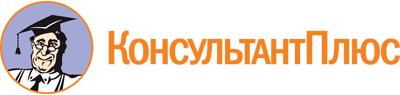 Конституция Республики Адыгея от 10.03.1995
(принята сессией ЗС (Хасэ) - Парламента РА 10.03.1995)
(ред. от 15.06.2022)Документ предоставлен КонсультантПлюс

www.consultant.ru

Дата сохранения: 06.11.2022
 Список изменяющих документов(в ред. Конституционных законов Республики Адыгеяот 19.09.2000 N 190, от 19.09.2000 N 191, от 12.11.2000 N 201,от 12.11.2000 N 202, от 12.11.2000 N 205, от 15.12.2000 N 219,от 07.05.2001 N 1, от 07.05.2001 N 2, от 07.05.2001 N 3,от 07.05.2001 N 4, от 06.06.2001 N 11, от 06.06.2001 N 12,от 06.06.2001 N 13, от 24.07.2001 N 25, от 24.07.2001 N 26,от 17.10.2001 N 32, от 17.10.2001 N 33, от 26.11.2001 N 43,от 18.02.2002 N 50, от 10.04.2002 N 60, от 10.04.2002 N 61,от 15.04.2002 N 63, от 30.04.2002 N 64, от 30.04.2002 N 65,от 21.05.2002 N 66, от 21.05.2002 N 67, от 26.07.2002 N 80,от 23.04.2003 N 126, от 20.05.2003 N 135, от 07.07.2003 N 152,Законов Республики Адыгеяот 16.07.2003 N 161, от 22.11.2003 N 176, от 29.07.2004 N 239,от 21.04.2005 N 308, от 11.12.2006 N 41, от 03.05.2007 N 73,Конституционных законов Республики Адыгеяот 23.04.2009 N 250, от 28.05.2010 N 352, от 08.11.2010 N 384,от 20.04.2011 N 1, от 08.06.2011 N 2, от 29.07.2011 N 20,от 06.06.2012 N 94, от 20.03.2014 N 281, от 30.10.2015 N 459,от 01.04.2016 N 517, от 29.04.2016 N 527, от 07.10.2016 N 1,от 29.12.2016 N 27, от 21.03.2017 N 47, от 05.03.2018 N 126,от 08.05.2018 N 143, от 31.07.2019 N 259, от 06.11.2020 N 379,от 07.06.2021 N 458, от 27.10.2021 N 1, от 15.06.2022 N 73)Изменения, внесенные Конституционным законом Республики Адыгея от 29.04.2016 N 527 в подпункт "а" применяются к Государственному Совету - Хасэ Республики Адыгея, избранному после вступления в силу указанного Конституционного закона.